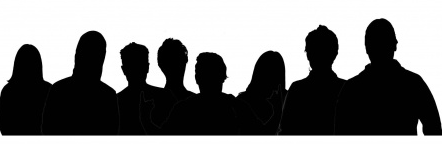 ART-instruktörsutbildningAggression Replacement Training UPPSALA  Nov 2021HELENA HAMMERSTRÖMAnvändningen av Aggression Replacement Training är utbredd inom olika barn- och ungdoms-verksamheter i Sverige. I ART arbetar man med tre strategier för att lära elever att hantera sociala situationer och impulskontroll. Den sociala färdighetsträningen, känslokontrollträningen och moralträningen samverkar för att ge eleven kognitiva (hur vi tolkar det som sker runt omkring oss), känslomässiga och beteendemässiga strategier för att fungera bättre i grupp. Strategierna bidrar också till att öka elevens empatiska och moraliska förmåga att kunna sätta sig in i andras perspektiv. Metoden ger också tydliga strategier för känsloreglering. Metoden används i dag av lärare, elevassistenter, behandlingspersonal, psykologer och socionomer inom bl a psykiatrin, skolor, fritidsverksamheter och behandlingshem. ART-instruktörsutbildningen ger deltagaren möjligheten att efter examen kunna hålla egna grupper, arbeta enskilt eller i familjer med ART. Inför kursstarten skall deltagaren ha läst ”Från aggressivitet till harmoni – en introduktion till ART”, Helena Hammerström. Deltagarna kommer under utbildningen själva förbereda, rollspela, modellera och genomföra ART-lektioner. I examinationen ingår praktisk examination i grupp, teoriprov och inlämning av utvärdering av en ART-kurs på sammanlagt tolv lektioner. Efter de första sex kursdagarna återvänder kursdeltagaren till sin arbetsplats för att praktisera som ART-instruktör i egna grupper vid minst tolv tillfällen. Utbildaren finns under denna period tillgängliga för handledning genom telefon och e-post. Vid nästa digitala träff, ett halvår senare, redovisas de dokumenterade erfarenheterna. UtbildningsmomentIntroduktion av ART, dess metod och teoriSocial färdighetsträning - Introduktion & tillämpningMotivation och motstånd i gruppenKänslokontrollträning – Introduktion, rollspel och lektionsupplägg. Teori kring moral och etikMoralträning - Introduktion & tillämpningAtt planera en kurs, praktisk tillämpning och rekommendationerAtt arbeta med föräldrar, nätverk, enskilt och familjerVärdefulla verktyg i arbetet med enskilda och familjer.